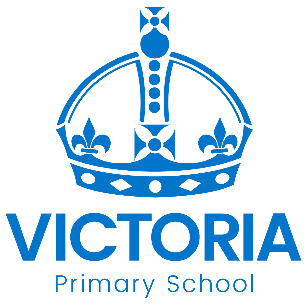 Year 3 Brunel and Stevenson Classes 
Newsletter: 28th October 2019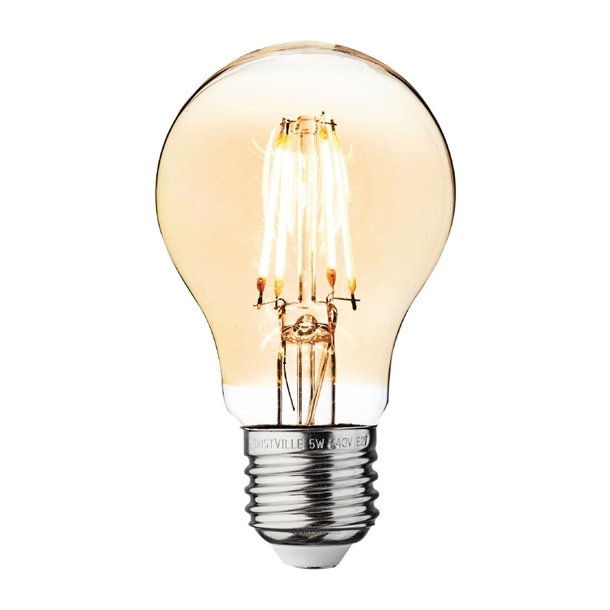 Dear Parents/Carers, We hope that you and your children have had a lovely half term break. Mrs Russell, Mrs Kaur and I want to begin by saying how proud we are of Year 3’s effort, perseverance and hard work over the last seven weeks. We hope to see this continue as the children build on this fantastic start! This term, our main topic is LIGHT! We will be exploring this in science as well as in Art and Religious Education. Some of our English learning will be based around light poetry. We will also be doing some work around the story ‘The Firework Maker’s Daughter.’ 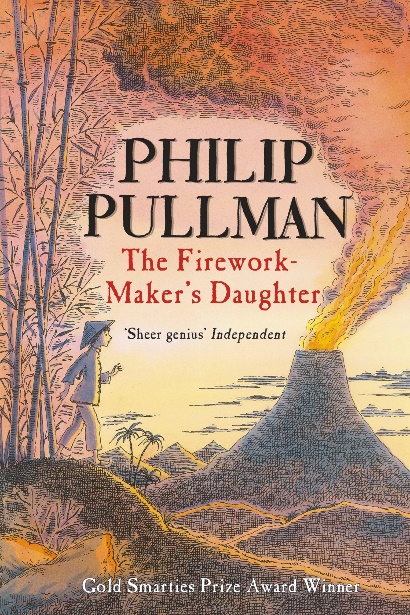 Other areas of learning:PSHE work will be focused around collaboration.PE will involve gymnastics and dodgeball. In Computing, children will create their own simple stop motion animation. 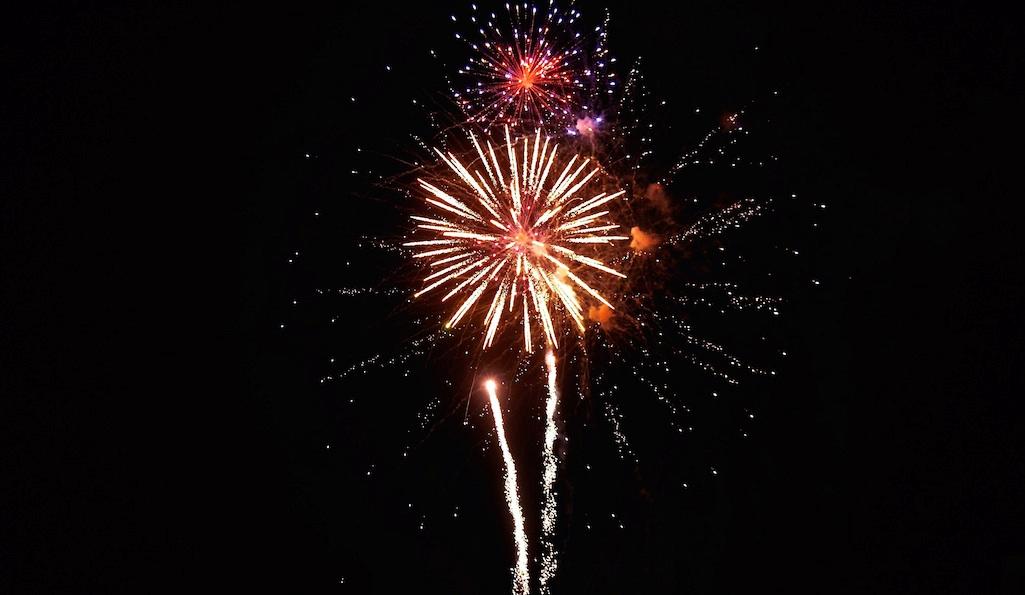 Uniform, lunchboxes and PE kit Please make sure all belongings are clearly labelled. PE kit should be brought into school every Monday and left until Friday.Homework All children should read for 5-10 minutes every day and record it in their reading diary. Every week, children should learn their spellings as well as complete a basic Maths and English task. Per half term, children will complete a creative topic task. Please don’t hesitate to ask any questions – we are very happy to help. We appreciate all the support you have provided so far. Many thanks to the parents who volunteered to accompany the children on the local area walk last term.The Year 3 Team. Diary Dates: Autumn 2019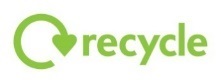 DateYear GroupTimeEventWednesday 30th OctoberYear 4All DayAncient Greek Day (children are invited to dress up –optional)Thursday 31st OctoberYear 63.00pmDeadline for applying for a Year 7 place for September 2020Tuesday 5th NovemberAllAfter SchoolBook Fair in the Sports Hall this weekFriday 8th NovemberReception Boot08.45 to 10.00 amStay & Play session - Boot Class familiesMonday 11th November AllNational Anti-bullying WeekWednesday 13th NovemberYear 5DayScience trip to National Space CentreFriday 15th NovemberAllDayChildren in Need Charity EventNon-uniform dayFriday 15th NovemberReception Bell08.45 to 10.00 amStay & Play session - Bell Class familiesMonday 18th NovemberAllDayPupil Individual PhotosWednesday 20th NovemberNursery & ReceptionDayA visitor with owls!Thursday 21st NovemberCadbury2.00pm Open Afternoon for families of 
Cadbury ClassWednesday 27th NovemberAll2.00 – 4.30 pmParent – Teacher MeetingsThursday 28th NovemberAll3.30 – 6.00 pmParent – Teacher MeetingsWednesday 4th DecemberAllDaySchool Closed for Staff TrainingThursday 5th DecemberChoir3.00 – 4.30 pmMeadows Christmas Lights Switch OnFriday 6th DecemberAlllunchtimeSchool Christmas MealTuesday 10th DecemberNursery & Reception9.30amEarly Years Christmas Nativity ShowThursday 12th DecemberYear 52.00pmSpace Expo for Year 5 ParentsThursday 12th DecemberAllDayNHS Flu Immunisations (nose spray)Friday 13th DecemberAllpmChristingle at St George’s ChurchTuesday 17th DecemberYears 1 & 29.30am
2.00pmChristmas Show Performance Tuesday 17th DecemberYear 1DayHomework Projects DayWednesday 18th DecemberYears 3 - 69.15amFamily Christmas Sing-alongWednesday 18th DecemberAll3.15pmSchool closes for Christmas Holidays